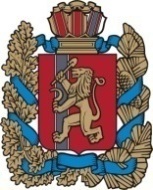 Благовещенский сельский Совет депутатовИрбейского района Красноярского края РЕШЕНИЕ                                                          проект.0.2023г.                               с. Благовещенка                                           № Об отчете главы Благовещенского сельсовета за 2022 год и задачах на 2023год.        Заслушав и обсудив отчет глав Благовещенского сельсовета за 2022 год Совет депутатов Благовещенского сельсовета РЕШИЛ:        1.Отчет главы Благовещенского сельсовета за 2022год принять к сведению.(приложение 1)        2. Признать работу главы Благовещенского сельсовета за 2022 год удовлетворительной.        3. В течении 10 дней опубликовать отчет главы в информационном бюллетене «Вестник Благовещенского сельсовета »и разместить на официальном сайте администрации сельсовета.4.Решение вступает в силу в день, следующий за днем его официального опубликования в информационном бюллетене «Вестник Благовещенского сельсовета».Председатель Благовещенского                              Глава                                                                                    сельского Совета депутатов                                Благовещенского  сельсовета______________ Н.И.Боброва                          ____________ Д.Л.Гуменко                                                                                                       Приложение к                                                                                      Решению Совета депутатов                                                                                                  от .   .2023№ ОтчетГлавы Благовещенского сельсовета о проделанной работе за 2022 год и задачах на 2023 год.В соответствии с Федеральным законом «Об общих принципах организации местного самоуправления в Российской Федерации» Уставом сельского поселения – глава муниципального образования представляет ежегодный отчет о деятельности администрации. Главными задачами в работе администрации поселения является исполнение полномочий в соответствии с действующим законодательством и Уставом поселения.На 01 января 2023 года в состав Благовещенского сельсовета входит 7 населенных пунктов с. Благовещенка, д. Агул, д. Стрелка, д. Новомариновка, д. Минушка, д. Васильевка, д. Ильино-Посадское. Списочная численность населения составляет 846 человек. Численность фактически проживающего населения 530 человек.Демографическая ситуацияЗа 2022 год родилось 5 детей, умерло 10 человек, из других мест прибыло 12 человека, снялось с регистрационного учета и выбыли 28 человек, итого за год населения уменьшилось на 23 человека.ОбращенияЗа 2022 год в администрацию по разным вопросам обратилось 20 человек. Было рассмотрено 5 письменных обращений. Поступившие обращения рассмотрены в установленные сроки, по обращениям входящим в компетенцию администрации сельсовета приняты соответствующие решения. Обращения, принятие решение по которым не входят в полномочия администрации, перенаправлены в соответствующие ведомства. На все обращения подготовлены и направлены письменные ответы.В соответствии с действующим законодательством на администрацию возложены определенные функции по совершению нотариальных действий.За отчетный период было совершено 12 нотариальных действий – выдача доверенностей,  заверение копий, подлинности подписей.Выдано населению 766 справок и выписок из похозяйственных книг.С прокуратуры Ирбейского района поступило 3 запросов, 7 протестов, 4 представления. Обращения отработаны в установленные сроки.В рамках нормотворческой деятельности за отчетный период принято 66 постановлений главы администрации и 111 распоряжения по личному составу и основной деятельности.На заседании совета депутатов Благовещенского сельсовета было принято 40 решений.Проекты (НПА), решения Совета депутатов, постановления администрации сельского поселения направляются в прокуратуру района, после одобрения принимаются в установленном порядке.Информационным источником для изучения деятельности поселения является официальный сайт и газета «Вестник Благовещенского сельсовета» где размещаются нормативные документы. С газетой можно ознакомится в библиотеках и клуба с. Благовещенка, д. Агул, д.Стрелка, д. Минушка.Администрация сельского поселения сотрудничает с правоохранительными органами по профилактике правонарушений.БюджетФормирование бюджета наиболее важный и сложный процесс в рамках реализации полномочий и является главным финансовым инструментом для достижения стабильности социально-экономического развития поселения и показателей эффективности. Бюджетная политика в сфере расходов бюджета сельского поселения направлена на решение социальных и экономических задач поселения на обеспечение эффективности и результативности бюджетных доходов и расходов.Расходная часть бюджета составила 8 919, 53 тыс. рублей, в том числе по следующим статьям:Общегосударственные вопросы (содержание главы, аппарата управления, передача полномочий в Финансово экономическое управление Ирбейского района, содержание муниципального имущества) - 5 995, 66 тыс. рублейНациональная оборона (воинский учет мобилизационная подготовка) – 91,3 тыс. рублейНациональная безопасность (обеспечение первичных мер пожарной безопасности) – 110,12 тыс. рублейНациональная экономика (дорожное хозяйство) – 764,10 тыс. рублейФизическая культура и спорт 26,9 тыс. рублейЖилищно-коммунальное хозяйство (содержание жилого фонда, водоснабжение, уличное освещение, мест захоронения) – 1 883,36 тыс. рублей.   Социальная политика (пенсионное обеспечение) – 48,00 тыс. руб.В 2022 году выполнены следующие мероприятия по повышению эффективности системы уличного освещения:Добавлено фонарей в количестве 11 штук, заменено старых на новые 18 штук. Добавлена протяженность линий на 450 метров.Заменено и добавлено в дополнительные фонари приблизительно 70 ламп в том числе 29 в новые фонари и 41 замена вышедших из строя. Заменено неисправных счетчиков 0 шт.Проведена замена всех световых датчиков (фотореле) на более светочувствительные, позволяющие более точно отрегулировать момент включений и отключения линий.Заменено и добавлено контакторов 4 шт.При принятии решения о месте добавления фонарей учитывались следующие факторы. В первую очередь вовсе неосвещенные улицы. Во вторую очередь не освещенные части улиц протяженностью более 400 метров.В общем за 2022 год на содержание и модернизацию линий уличного освещения затрачено 156 670,00 не включая плату за электроэнергию.В том числе:- за счет средств бюджета сельсовета 25 300,00 рублей;- за счет средств самообложения 31 000,00 рублей;- за счет средств краевой субвенции 101 370,00 рублей.Закуплены следующие материалы:За счет краевой субвенцииСветильники 31 шт. на сумму  65 131,00Кронштейн 31 шт. на сумму 15 500,00 Фотореле 5 шт. на сумму  9 145,00 Лампы светодиодные 31 шт. на сумму 11 594,00Итого 101 370,00За счет собственных средств и средств самообложенияЛампы светодиодные 130 шт. на сумму 46 875,00Контактор 10 шт.  на сумму 8 000,00Изолента  10 шт. на сумму 940,00Провод силовой (одножильный алюминиевый) 50 метров на сумму 485,00Итого 56 300, 00Общий процент собираемости по состоянию на 31.12.2022 год за 2022 год составил 83,42%. Процент собираемости остался практически неизменным по сравнению с 2021. Сократилось количество проживающих на 11 человек и количество оплативших сбор на 10 человек. 2022 год2021 год На содержание и текущий ремонт дорог в 2022 году израсходовано 764,10 тыс. рублей из них:На ямочный ремонт дорог 568,68 тыс. рублей;На зимнее содержание дорог 195,42 тыс. рублей;Выполнены следующие работы:      На ремонт и содержание системы водоснабжения с. Благовещенка в 2022 году израсходовано1 282,50 тыс. рублей из них:Собственные средства 769,06 тыс. руб.Средства от жителей с. Благовещенка 17,5 тыс. руб.Краевые субвенции 495,94 тыс. руб.Выполнены следующие работы:Проведен текущий ремонт (модернизация) участка линии водоснабжения по ул. Трактовая протяженность 245 метров. Замена стальных труб на ПНД 63 мм; Проведены работы по увеличению протяженности линии водоснабжения по ул. Трактовая на 160 метров. Использовались трубы ПНД 63 мм.  Результат подключено к центральному водоснабжению четыре жилых дома. Отремонтировано помещение водозабора (заменено кровельное покрытие, окрашены металлические элементы оборудования, побелены внутренние стеныПроведено выравнивание грунта на территории водозабора обеспечивающее отвод талых вод от помещения Проведены текущие ремонты, периодическая замена кранов в уличных колонках, замена нагревательных элементов в водонапорной башне, утепление, прокладка нагревающих кабелей и др.Обеспечено проведение исследований качества водыДератизацияНа обеспечение первичных мер пожарной безопасности израсходовано110,12 тыс. рублей из них:Собственные средства 26,02 тыс. руб.Средства краевой субвенции 84,00 тыс. руб.Выполнены следующие работы:Устройство минерализованных полос с. Благовещенка, д. Стрелка, д. Агул, д. Васильевка, д. Минушка, д. Ильино-Посадское, д. Новомариновка; Устройство дополнительных пожарных кранов в систему водоснабжения по адресам ул. Трактовая 18 и 21. Расширение площадки (пожарного пирса) д. Агул;Содержание пожарных прорубей в зимнее время в населенных пунктах д. И-Пасадское, д. Стрелка, д. Агул, д. Новомариновка, д. Минушка;Очистка в зимнее время подъездных пустей к пожарным водозаборам во всех населенных пунктах поселения;Материальное стимулирование добровольных пожарных.На текущий ремонт здания администрации сельсовета израсходовано305,05 тыс. рублей в том числе:Ремонт кровли (замена кровельного покрытия и частичный ремонт стропильной системы) ;Текущий ремонт фасада здания администрации;Текущий ремонт (окрашивание ворот гаражного бокса);Косметический ремонт внутренних помещений (окрашивание стен, потолков, пола)Ремонт крыльца (замена кровли, несущей конструкции)На текущий ремонт сооружений (остановочных пунктов общественного транспорта)30,4 тыс. рублей в том числе:Ремонт остановки общественного транспорта д. Ильино-Посадское, ул. Набережная (полная замена кровельного покрытия, частичная замена досок стен, окрашивание, установка информационного щита) ;Ремонт остановки общественного транспорта д. Ильино-Посадское, ул. Заречная (частичная замена кровельного покрытия, частичная замена досок стен, окрашивание, установка информационного щита, отсыпка основания) ;Ремонт остановки общественного транспорта д. Новомариновка, ул. Овражная (отсыпка основания, устройство нового помещения,  установка информационного щита,) ;Ремонт остановки общественного транспорта д. Стрелка, ул. Молодежная (окрашивание помещения остановки) На снос аварийных зданий (сооружений)80,00 тыс. рублей из них:Демонтаж помещений № 1,4,5 по адресу д. Агул, ул. Центральная, д. 14 На устройство мест накопления ТКО40,00 тыс. рублей из них:Установка баков в д. Новомариновка, д.Стрелка, д.Агул, д. Ильино-Посадское, д. Васильевка, с. Благовещенка На строительство зданий (сооружений)220,00 тыс. рублей из них:Устройство памятника войнам ВОВ по адресу д. Стрелка, ул. Набережная 40а На приобретение основных средств израсходовано67,29 тыс. рублей из них:Системный блок 37,0 тыс. руб.Монитор 15,2 тыс. руб.Инвентарь (компрессор) 15,09 тыс. руб.На приобретение средства индивидуальной защиты (специальной одежды) израсходовано18,6 тыс. руб.На запасные части и ремонт ТС израсходовано123,7 тыс. рублей из них:В том числе услуги ремонта 53,5 тыс. руб.Запасные части 70,2 тыс. руб.На развитие физкультуры и спорта26,9 тыс. рублей из них:В том числе приобретение теннисного стола для размещения в СК Агульский 26,9 тыс. рублей.На проведение кадастровых работ по оформлению земельных участков38,00 тыс. рублей из них:Под памятниками войнам ВОВ (Агул, Стрелка) и под кладбищами (д.Ильино-Посадское ул. Набережная, Заречная, д. Стрелка, с. Благовещенка)Перспективы развития сельского поселения и задачи на 2023 годПродолжить работу:По модернизации систем уличного освещенияПротяженность линий уличного освещения приблизительно равна протяженности уличной дорожной сети 25 км. Для повышения надежности уличного освещения необходима замена неизолированного фазного провода на изолированный, на некоторых участках это уже сделано. Продолжить замену фонарей на более современные (производительные).По текущему ремонту зданий, сооружений.Большее количество зданий и сооружений имеют 100% износ. С целью поддержания объектов имеющих социальное значение в удовлетворительном состоянии запланированы следующие мероприятия. Ремонт части водопровода по ул. Центральная, с Благовещенка (предполагается привлечение дополнительных средств из краевого бюджета путем участия в программе поддержки местных инициатив)  Ремонт памятника войнам ВОВ в д. Агул (предполагается привлечение средств из краевого бюджета путем участия в программе «Инициатива жителей – эффективность в работе».)  Благоустройство территории кладбища д. Ильино-Посадское ул. Набережная (предполагается привлечение средств из краевого бюджета путем участия в программе «Содействие развитию местного самоуправления».)Обеспечить проведения торжественного открытия памятника Воинам ВОВ в д. Стрелка.В период апрель – май 2022 года планируется провести субботники, целью ставиться сбор мусора на территории населенных пунктов. Для реализации мероприятия за счет средств бюджета планируется закупить пластиковые пакеты и перчатки. Обратиться с просьбой к депутатам, организовать на территориях своих населенных пунктов сбор мусора. Возникающие проблемы администрация сельского поселения предполагает решать с учетом складывающейся ситуации и финансовых возможностей в тесном сотрудничестве с администрацией Ирбейского района, предприятиями, учреждениями, жителями поселения.  Кол-во фонарей (шт.)Кол-во фонарей (шт.)Добавлена протяженность линии (метров)ДобавленоЗамененоДобавлена протяженность линии (метров)1АгулПроточная 46100Новая111002НовомариновкаОвражная3-100Лесная2101504Ильино-ПосадскоеЗаречная11 Итого1118  450Населенный пунктСдано человекФактически проживаетСобираемость %Благовещенка11712593,60Новомариновка464993,88Минушка8988,89Агул468057,50Стрелка678281,71И-Пасадское192095,00Васильевка99100,00Итого31237483,42Населенный пунктСдано кол-во человекФактически проживаетСобираемость %Благовещенка11712692,86Новомариновка475290,38Минушка99100,00Агул508161,73Стрелка708879,55И-Пасадское1919100,00Васильевка1010100,00Итого32238583,641АгулОтсыпка кол-во машинВыравнивание грейдером(ямочный ремонт) Проточная6+Проточная (разворот Проточная 1б)5+ Новая2+Новая (увеличение протяжности) 5+2СтрелкаГаражная (перед выездом на Молодежную)3+Набережная (дорога на кладбище)3+Молодежная-+Полевая (между переулком и домами) 2+3НовомариновкаОвражная -+Лесная11+4БлаговещенкаЗаречная -+Переулок на Новую (возле башни)2+Переулок на Новую (возле магазина)2+На территории сельсовета (пред въездом в гаражный бокс)1+Центральная-+5И-ПасадскоеНабережная возле остановки3+Набережная (укрепление дорожной насыпи от размывания бутовым камнем)2-Заречная вдоль протоки5+Заречная возле остановки (расширение разворотного кольца)8+6ВасильевкаЛенина-+7МинушкаЛенинская5+Московская-+Центральная-+ИтогоИтого65